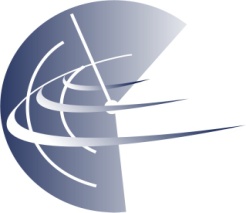 Polska Agencja Żeglugi PowietrznejZAPYTANIE O INFORMACJĘ CENOWĄ(RFI)Wdrożenie Systemu Zarządzania Wydrukiem wraz z dostawą urządzeń oraz umową suportowądlaPolskiej Agencji Żeglugi PowietrznejWarszawa, 23 listopada 2016strona wolna Strona wolna Informacje ogólne1. Pytający: 	Polska Agencja Żeglugi Powietrznej (dalej zwana również „PAŻP” lub „Zamawiającym”)2. Adres Pytającego: 	ul. Wieżowa 8, 02-147 Warszawa	Tel. +48 22 574 5473;3. Prowadzący sprawę: 	Jan Idczak	jan.idczak@pansa.pl4. Godziny urzędowania: 	7.00 – 15.00 w dni robocze5. Przedmiot zapytania: 	Wdrożenie Systemu Zarządzania Wydrukiem wraz z dostawą urządzeń i zapewnieniem pełnej obsługi serwisowej.6. Cel zapytania: 	W celu oszacowania wartości planowanego przedmiotu zamówienia, PAŻP zwraca się z uprzejmą prośbą o przedstawienie szacunkowej wyceny wykonania przedmiotu zapytania. 	Niniejsze zapytanie nie stanowi oferty w rozumieniu art. 66 ustawy Kodeks cywilny, jak również nie jest ogłoszeniem w rozumieniu ustawy Prawo zamówień publicznych.7. Własność dokumentu: 	Niniejszy dokument stanowi własność Pytającego. 	Kopiowanie i rozpowszechnianie tego dokumentu, w całości lub częściowo, w jakiejkolwiek formie, jest 	zabronione bez uprzedniej, pisemnej zgody Pytającego. 8. Termin odpowiedzi: 	10 (dziesięć) dni kalendarzowych od opublikowania ogłoszenia.9. Czas przewidziany na 	realizację zadania: 	45 dni od momentu podpisania umowy.10. Język odpowiedzi: 	Język polski11. Wycena: 	Wszystkie ceny należy podawać jako wartości netto w polskich złotych. 12. Koszty: 	Odpowiedź na RFI jest przygotowywana na wyłączny koszt odpowiadającego.13. Zastrzeżenia: 	Informacje zawarte w niniejszym RFI mogą być wykorzystane jedynie zgodnie z ich przeznaczeniem, tj. w celu przygotowania odpowiedzi na zapytanie o informację.Strona wolna OPIS PRZEDMIOTU ZAPYTANIA.Zapytanie dotyczy oszacowania kosztów dostawa i wdrożenie Systemu Zarządzania Wydrukiem wraz z zapewnieniem wsparcia na System, oraz dostawa urządzeń drukująco – kopiujących wraz z zapewnieniem Zamawiającemu usługi wykonywania kopii, wydruków oraz skanowania dokumentów na tych urządzeniach.Opis dostawy i usługi.Dostawa urządzeń do siedziby Zamawiającego i ustawienie w określonej lokalizacji w siedzibie Zamawiającego tj. w Warszawie przy ul. Wieżowej 8.Instalacja, konfiguracja i uruchomienie Systemu Zarządzania Wydrukiem.Dostawa, konfiguracja i uruchomienie 25 sztuk fabrycznie nowych, wyprodukowanych nie wcześniej niż 12 miesięcy przed dniem podpisania umowy wielofunkcyjnych urządzeń o parametrach technicznych określonych w Załączniku 2. Podłączenie do sieci teleinformatycznej, zapewnienie energii elektrycznej oraz powierzchni w miejscach instalacji urządzeń leży po stronie Zamawiającego.Zapewnienie pełnej obsługi serwisowej w ramach której Wykonawca zobowiązuje się do:Bieżącego monitorowania stanu dostarczonego Systemu, które obejmować będzie wszelkie niezbędne prace zapewniające utrzymanie Systemu w ciągłej dostępności i musi być świadczone przez cały okres trwania umowy na następujących zasadach:dla awarii modułu autoryzacyjnego – usunięcie awarii w czasie nie dłuższym niż 2 dni robocze od przekazania przez Zamawiającego zgłoszenia serwisowego.dla awarii modułu zarządzającego i raportowego - usunięcie awarii w czasie nie dłuższym niż 3 dni robocze od przekazania przez Zamawiającego zgłoszenia serwisowego.dla awarii skutkującej brakiem usługi drukowania, kopiowania lub skanowania - usunięcie awarii i przywrócenie pełnej sprawność Systemu w czasie nie dłuższym 5 godzin od przekazania przez Zamawiającego zgłoszenia serwisowego.Określenie „dzień roboczy" - oznacza okres w godzinach 7.30 - 15.30 od poniedziałku do piątku, z wyłączeniem dni ustawowo wolnych od pracy w Polsce.Przeprowadzania konserwacji dostarczonych urządzeń (regulacje, czyszczenie toru transportu papieru, odkurzanie, czyszczenie z zewnątrz itp.) . Przeglądy techniczne urządzeń drukujących wykonywane będą zgodnie z wymaganiami i częstotliwością zgodną z zaleceniami i zasadami gwarancji producenta. Przeglądy i konserwacje będą wykonywane w miejscu eksploatacji urządzeń.Przeprowadzania napraw dostarczonych urządzeń z czasem usunięcia awarii do końca dnia roboczego następującego po dniu przekazania przez Zamawiającego zgłoszenia o awarii, a w przypadku naprawy trwającej dłużej, dostarczenie na okres naprawy urządzenia zastępczego o parametrach nie gorszych niż urządzenie naprawiane.Dostawy i wymiana wszelkich (z wyłączeniem papieru) niezbędnych materiałów eksploatacyjnych do dostarczonych urządzeń przed ich prognozowaną wymianą, tak aby zachowana była ciągłość świadczenia usługi. Wszelkie materiały eksploatacyjne dostarczane Zamawiającemu powinny być fabrycznie nowe, producenta danego urządzenia lub przez niego zalecane. Wykonawca zapewni również utylizację zużytych części i pojemników po materiałach eksploatacyjnych zgodnie z obowiązującymi przepisami prawa. Wykonawca przeprowadzi szkolenie z obsługi Systemu Zarządzania Wydrukiem oraz urządzeń dla grupy administratorów Zamawiającego w środowisku zainstalowanym w siedzibie Zamawiającego w 2 grupach po 5 osób.Elementami szkolenia muszą być:Diagnostyka i monitowanie Systemu Zarządzania Wydrukiem i urządzeń.Konfiguracja i zarządzenie Systemem Zarządzania Wydrukiem i urządzeniami, integracje z AD.Raportowanie i kontrola kosztów.Rozwiązywanie typowych problemów z urządzaniem i Systemem.Szkolenia będą przeprowadzane siedzibie Zamawiającego i w terminie uzgodnionym z Zamawiającym.Przygotowania instrukcji z podstawowej obsługi Systemu Wydruku w postaci plików *.pdf. Instrukcje zostaną opublikowane na wewnętrznej platformie Zamawiającego.Wykonawca przygotuje i przekaże Zamawiającemu Dokumentację Techniczną zawierającą wszelkie informacje niezbędne Zamawiającemu do prawidłowego korzystania z Systemu i jego konserwowania, w tym instrukcje w zakresie obsługi, administracji, instalacji i konfiguracji Systemu, a w szczególności:– opis konfiguracji i parametryzacji Systemu;– opis sposobu tworzenia polityki grup użytkowników i urządzeń;– procedurę tworzenia kopii bezpieczeństwa Systemu;– procedurę odtworzenia Systemu z kopii bezpieczeństwa.Wymagania Funkcjonalne do Systemu Zarządzania Wydrukiem i Raportowania.System musi umożliwiać pracę w trybie mieszanym tj.: z nowymi wielofunkcyjnymi dostarczonymi przez Wykonawcę urządzeniami w zakresie zarządzanie drukiem, (druk poufny/podążający, kolejkowanie itp.) oraz musi umożliwiać zarządzanie drukarkami sieciowymi i urządzaniami wielofunkcyjnymi Zamawiającego w zakresie:monitorowania i raportowania wszystkich drukowanych dokumentów,monitorowania stanu pracy urządzeń drukujących zależnie od możliwości technicznych tych urządzeń.Wykaz typów drukarek i urządzeń wielofunkcyjnych będących w posiadaniu Zamawiającego wykazano w Załączniku 4.Usługa musi być dostępna dla wszystkich użytkowników bez ograniczeń systemu operacyjnego stacji roboczej: (Windows XP(32/64), Windows VISTA (32/64), Windows 7 (32/64) Windows 8 (32/64), Windows Server 2003 (32/64) Windows Server 2008 (32/64), Windows Server 2008 R2 Windows Server 2012, Windows Server 2012 R2 lub nowszy, Macintosh OS X Native v10.7 lub nowszy, Unix, HP-UX, Linux).Zarządzanie Systemem i monitorowanie urządzeń powinno być rejestrowane w jednej aplikacji. Zamawiający nie dopuszcza stosowania dwóch lub więcej aplikacji. System musi funkcjonować i umożliwiać zdalne zarządzanie w oparciu o sieć Zamawiającego. Zamawiający przewiduje w niedalekiej przyszłości rozbudowę Systemu o moduły zarządzające w 3 wyniesionych lokalizacjach. System musi umożliwić taką rozbudowę.System musi uwzględniać następujące warunki funkcjonalne.Liczba użytkowników Systemu nie będzie ograniczona liczbą licencji.Brak ograniczeń na liczbę użytkowników jednocześnie korzystających z Systemu,Brak ograniczeń technicznych na liczbę monitorowanych i zarządzanych przez System urządzeń.Licencja na System musi zostać udzielona Wykonawcy bezterminowo i bez ograniczeń ilościowych na monitorowane i zarządzane urządzenia.System musi posiadać interfejs w całości w języku polskim.System musi umożliwiać realizację wydruku poufnego i podążającego, obsługa Systemu poprzez użytkownika z poziomu przeglądarki internetowej i panelu urządzenia wielofunkcyjnego. System musi współpracować z urządzeniami wielofunkcyjnymi o parametrach określonych w Załączniku 2 minimum 5 producentów.System musi umożliwiać automatyczne skanowanie sieci w celu wyszukania wszystkich urządzeń sieciowych (drukujących lub wielofunkcyjnych) oraz umożliwić dodanie ich do Systemu.Wymagania w zakresie obsługi i funkcjonalności Systemu.System będzie umożliwiał zdefiniowanie polityk wydruku dla wszystkich pracujących w Systemie urządzeń (np. przypisanie urządzenia do określonej grupy użytkowników, definiowania uprawnień do drukowania/kopiowania w kolorze lub trybie monochromatycznym dla konkretnych użytkowników bądź grup itp.)System będzie posiadał możliwość pobierania listy użytkowników z zewnętrznych źródeł danych takich jak np.: Active Directory, lub pliki CSV.System będzie zapewniał pełną integrację z usługami katalogowymi Zamawiającego (Active Directory).System będzie posiadał funkcjonalność wydruku podążającego, umożliwiać odbieranie druku na żądanie w różnych lokalizacjach, na urządzeniach dostarczonych przez Wykonawcę skonfigurowanych w grupie o parametrach zgodnych z charakterystyką danego wydruku (kolor, mono, jednostronicowy bądź duplex).System musi zapewniać autoryzację użytkowników na urządzeniach dostarczonych przez Wykonawcę, autoryzacja za pomocą kodu PIN, karty zbliżeniowej (typ MIFARE) i logowania domenowego. Jednocześnie muszą być dostępne wszystkie formy autoryzacji użytkownika. Dostęp do jakiejkolwiek funkcji w urządzeniach wielofunkcyjnych dostarczonych przez Wykonawcę możliwy będzie dopiero po autoryzacji.Po autoryzacji użytkownika na panelu urządzenia muszą pojawić się spersonalizowane ustawienia z konkretnymi prawami dla danego użytkownika.System umożliwi użytkownikowi, z poziomu panelu sterującego urządzenia, wydrukowanie, usuwanie swoich zleceń, oraz dokonywanie ich edycji tj.: zmiany ilości kopii, zmiany rodzaju wydruku z kolor na mono, zmiany sposób wydruku z simpleksu na dupleks i odwrotnie.Wylogowanie użytkowników realizowane musi być manualnie poprzez menu panelu urządzenia lub po definiowanym przez administratora czasie.System umożliwi tworzenie kolejki dokumentów Użytkownika i umożliwi Użytkownikowi zarządzanie kolejką wydruków z panelu dotykowego urządzenia oraz poprzez przeglądarkę internetową z poziomu stacji roboczej.System umożliwi automatyczne kasowanie z kolejki drukowania dokumentów, które nie zostały zwolnione w definiowanym przez administratora czasie.System musi umożliwić funkcjonalność druku poufnego/bezpiecznego. Żadna strona drukowanego dokumentu nie może być odebrana przez inną osobę. W przypadku przerwania operacji wydruku z powodu awarii urządzenia, braku materiałów eksploatacyjnych (toner, papier), braku zasilania, System powinien uniemożliwić dalszy wydruk dokumentów bez ponownej autoryzacji użytkownika. System umożliwi dystrybucję skanowanych dokumentów z poziomu serwera systemu: zapis dokumentu do folderu domowego użytkownika lub wysłanie na e-mail. Funkcjonalność zarządzania zeskanowanymi dokumentami ma umożliwiać kategoryzacje zeskanowanych dokumentów ze względu na ich wielkość. W zależności od wielkości pliku zeskanowanego dokumentu dokument ma być wysyłany na e-mail użytkownika lub zapisywane w folderze domowym użytkownika (wartość parametru definiowana przez administratora).System umożliwi skanowanie dokumentu bezpośrednio na adres mailowy/katalog zalogowanego użytkownika lub na adres/katalog innego wybranego z listy adresowej użytkownika. Odbiorca dokumentu o wielkości większej niż zdefiniowana przez administratora powinien otrzymać maila z linkiem do katalogu z dokumentem.Umożliwiać automatyczne przekierowanie dokumentów o zdefiniowanej przez administratora ilości stron z sieciowej drukarki nabiurkowej użytkownika do kolejki wydruku podążającego danego użytkownika. System musi poinformować użytkownika że takie przekierowanie miało miejsce (np. drogą mailową).System musi umożliwiać sterowanie uprawnieniami użytkowników do poszczególnych funkcji urządzenia poprzez zmienianie wartości atrybutu(ów), a w szczególności włączanie / wyłączanie dostępu do:używania koloru podczas drukowania i/lub kopiowania,kopiowania, simplex/duplexdrukowania, simplex/duplexskanowania do pliku,skanowania do maila lub przesłanie linku do skanowanego pliku (w formacie TIFF, PDF, JPEG - do wyboru przez użytkownika), w obu przypadkach w powiązaniu z profilem użytkownika skanującego. Wymagania w zakresie zarządzania.System musi umożliwiać rejestrowanie wymiany materiałów eksploatacyjnych dla każdego urządzenia drukującego lub kopiującego pracującego w sieci Zamawiającego.System musi posiadać możliwość zarządzania identyfikatorami zbliżeniowymi – ich rejestrację, wyłączania i kojarzenie z kontami użytkowników w zakresie domeny.System musi posiadać możliwość czasowego przypisywania dodatkowych identyfikatorów zbliżeniowych do pojedynczego konta użytkownika (identyfikator zastępczy).System musi posiadać możliwość delegacji uprawnień do odbierania wydruku poufnego danego użytkownika przez innych wskazanych użytkowników Systemu.System musi posiadać możliwość definiowania właściwości użytkowników i drukarek na grupach lub szablonach (możliwość ograniczenia do minimum konieczności wielokrotnego wprowadzania do Systemu takich samych danych).Musi istnieć możliwość zarządzania Systemem poprzez przeglądarkę internetową (interfejs WWW, obsługa przeglądarek Internet Explorer, Chrome, Mozilla, Maxthon, Safari, Opera) z dowolnego komputera sieci w której widoczny jest serwer bez potrzeby instalowania dodatkowej aplikacji.Wymagania w zakresie diagnostyki.System musi zapewnić zautomatyzowane wykrywanie awarii, niedostępności oraz braku materiałów eksploatacyjnych w urządzeniach.System powinien bezpośrednio raportować wszelkie informacje o zdarzeniach mających wpływ na pracę Systemu na wskazane przez Zamawiającego adresy mailowe.System powinien umożliwiać automatyczne wykrywanie i wysyłanie na wskazane przez Zamawiającego adresy mailowe informacji o konieczności wymiany materiałów eksploatacyjnych.System powinien umożliwiać indywidualne konfigurowanie powiadomień e-mail o zmianach statusu lub problemach, łącznie z przydzielaniem puli urządzeń różnym administratorom.Wymagania w zakresie raportów.System musi umożliwiać automatyczny odczyt liczników wydruków i kopii urządzeń sieciowych. Informacje o ilości wykonanych kopii powinny być automatycznie umieszczane w raportach dla każdego urządzenia w centralnej bazie danych wraz z możliwością automatycznego wysyłania raportów poprzez email.System musi umożliwiać utworzenie szablonów rozliczeń dla wybranych grup urządzeń.System musi tworzyć raporty z wszystkich urządzeń włączonych do Systemu:raporty z podziałem na użytkowników,raporty z podziałem na urządzenia,raporty z podziałem na centra kosztowe (komórki organizacyjne),na dowolny dzień w przeszłości z możliwością wykonywania kombinacji poszczególnych danych (tj. dany użytkownik na danym urządzeniu w zadanym okresie czasu).System musi umożliwiać zliczanie pojedynczych wydruków w rozbiciu na strony czarno-białe i kolorowe.System musi umożliwiać zliczanie wydruków w momencie gdy zostaną wydrukowane na urządzeniu (zliczanie „online”).System musi umożliwiać zapisywanie w bazie danych nazw drukowanych, plików oraz daty i czasu wykonania wydruków wraz z możliwością wykonywania raportów bazujących na nazwach plików.System musi posiadać kreator raportów umożliwiający stworzenie własnych indywidualnych definicji raportów. System musi umożliwiać zapisanie wygenerowanych raportów co najmniej do pliku: PDF, CSV.Dostęp do raportów udostępnianych przez System z poziomu przeglądarki internetowej będzie uwierzytelniany loginem i hasłem AD Użytkownika.System umożliwi zarządzanie (a w szczególności nadawanie, odbieranie, modyfikowanie) uprawnieniami do definiowania lub generowania raportów dla wskazanych przez Zamawiającego Użytkowników lub grup UżytkownikówWymagania dotyczące urządzeń.Urządzenia wielofunkcyjne ujednolicone pod względem obsługi przez użytkownika, funkcje dostępne na panelu sterującym urządzeń powinny być prezentowane na wszystkich urządzeniach w jednakowy sposób.Urządzenia muszą być urządzeniami dopuszczonymi do użytkowania na terenie Polski, posiadającymi niezbędne, wymagane prawem polskim homologacje i atesty do ich bezpiecznego używania, pozostawać w zgodzie z powszechnie obowiązującymi przepisami prawa regulującymi warunki pracy oraz bezpieczeństwa i higieny pracy oraz będą wolne od wad prawnych i fizycznych.Urządzenia powinny być wyposażone w ujednolicony dla użytkownika, dotykowy panel sterujący w języku polskim.We wszystkich urządzeniach dotykowy panel LCD wbudowany w urządzenie umożliwi realizację usług kopiowania, drukowania i skanowania, Zamawiający nie dopuszcza zastosowanie zewnętrznych terminali sprzętowych.Urządzenia powinny automatyczne wysyłać informacje dotyczące statusu urządzenia oraz stanu zużycia materiałów eksploatacyjnych na wskazane adresy mailowe bez instalacji dodatkowego oprogramowania.Wykonawca zobowiązany jest do dostarczenia kompletnych instrukcji obsługi urządzeń oraz przy każdym urządzeniu znajdować się będzie plansza formatu A3 z instrukcją przedstawiającą sposób korzystania z podstawowych funkcji urządzenia. Na planszy powinien znajdować się opis wraz ze zdjęciami obrazującymi korzystanie z następujących funkcjonalności urządzenia:sposób drukowania dokumentów,sposób skanowania dokumentów,sposób kopiowania dokumentów,sposób skorzystania z innego niż standardowego podajnika papieru.Wykonawca zobowiązany jest dostarczyć urządzenia wielofunkcyjne zgodne z minimalnymi parametrami technicznymi podanymi w Załączniku 2.Wymagania w zakresie platformy sprzętowej.Wykonawca wykona kompleksową dostawę platformy sprzętowej na której zainstaluje System Zarządzania Wydrukiem oraz niezbędne do prawidłowego działania Systemu licencje systemów operacyjnych i bazodanowych.Platforma sprzętowa musi zapewniać pełną redundancje Systemu. Serwery na których Wykonawca zainstaluje System, powinny być dostosowane do instalacji w szafie 19”.Oferowane urządzenia stanowiące elementy platformy sprzętowej muszą być fabrycznie nowe i pochodzić z autoryzowanego kanału dystrybucji producenta w Polsce.Wszystkie komponenty wewnętrzne platformy sprzętowej muszą objęte być 4 letnią polisą serwisową producenta. Powinna ona zapewniać możliwość przekazania zgłoszenia awarii któregokolwiek z elementów platformy sprzętowej przez 24 godziny na dobę 7 dni w tygodniu. Usługa serwisowa realizowana będzie w miejscu instalacji sprzętu, z czasem usunięcia awarii nie dłuższym niż następny dzień roboczy licząc od przekazania przez Zamawiającego zgłoszenia serwisowego.Minimalne wymagane parametry serwerów określone zostały w Załączniku 3.Gwarancja.Wszystkie dostarczone przez Wykonawcę urządzenia objęte będą 48 miesięczna gwarancją producenta.Obsługa serwisowa.Pełna obsługa serwisowa dostarczonego i wdrożonego Systemu, oraz dostarczonych urządzeń w zakresie opisanym w pkt. 3.1.3 świadczona będzie przez cały okres trwania umowy tj. 48 miesięcy.Zamawiający szacuje, że w okresie trwania Umowy wykonywał będzie na dostarczonych przez Wykonawcę urządzeniach: 50.000 kopii/druków A4 monochromatycznych i 35.000 kopii/wydruków A4 kolorowych miesięcznie. Podana liczba kopii/wydruków jest jedynie wartością orientacyjną służącą przygotowaniu w pełni porównywalnych ofert.Rozliczenie świadczenia usługi serwisowej.Rozliczenia świadczenia usługi serwisowej wykonywane będą na koniec każdego miesiąca kalendarzowego.Cenę jednostkowa usługi stanowi cena za wykonanie 1 sztuki wydruku w formacie A4 (format A3 liczony jest jako 2*A4) na urządzeniach typu A i B dostarczonych przez Wykonawcę niezależnie od stopnia pokrycia wydruku w kolorze i w trybie monochromatycznym i powinna uwzględnić wszystkie prace świadczone przez Wykonawcę w ramach usługi serwisowej.Skany nie będą doliczane do ilości wydruków i kopii.Opis sposobu udzielania wyjaśnień.Oferent może zwrócić się do Pytającego z pisemną prośbą o wyjaśnienie treści niniejszego zapytania. Ewentualne pytania Oferenta powinny być zgłaszane drogą elektroniczną i wysłane pocztą e-mail na adres: jan.idczak@pansa.pl lub miroslaw.jablonski@pansa.pl.Pytający zastrzega sobie prawo do nieudzielania odpowiedzi na pytania wykraczające poza zakres niniejszego zapytania.Załączniki.Załącznik nr 1	Formularz wyceny.Załącznik nr 2	Parametry techniczne urządzeń wielofunkcyjnych.Załącznik nr 3	Platforma sprzętowa.Załącznik nr 4	Wykaz drukarek i urządzeń wielofunkcyjnych będących w posiadaniu Zamawiającego.Załącznik nr 1Formularz wycenySystem Zarządzania Wydrukiem:Licencja 	…………………..Platforma sprzętowa (dwa serwery o parametrach 
określonych w Załączniku 3) wraz z licencjami	…………………..(licencje bazodanowe, systemy operacyjne i inne konieczne do uruchomienia systemu z pełną funkcjonalnością)Instalacja i wdrożenie	.………………….(koszty wdrożenia systemy w PAŻP, instalacji i konfiguracji serwerów i systemów operacyjnych, konfiguracja sieciowa, konfiguracja Systemu Zarządzania Wydrukiem, podłączenie drukarek, integracja z AD itp.)Koszty szkoleń pracowników	.………………….Urządzenie wielofunkcyjne:Urządzenie Typ ATyp urządzenia, producent	………………………….……………..Cena jednostkowa urządzenia	………………………….……………..Urządzenie Typ BTyp urządzenia, producent	………………………….……………..Cena jednostkowa urządzenia	………………………….……………..Zapewnienie ciągłości wydruku na urządzeniach dostarczonych przez Wykonawcę:Za wykonanie 1 kopii Kolor na urządzeniu typ A	…………………..Za wykonanie 1 kopii Kolor na urządzeniu typ B	…………………..Za wykonanie 1 kopii B&W na urządzeniu typ A	…………………..Za wykonanie 1 kopii B&W na urządzeniu typ B	…………………..Załącznik nr 2Parametry techniczne urządzeń wielofunkcyjnychUrządzenie wielofunkcyjne Typ A	– 3 szt.Urządzenie wielofunkcyjne Typ B 	– 22 szt.Załącznik 3Platforma sprzętowa,Minimalne wymagane parametry serwerówZałącznik nr. 4Wykaz typów drukarek i urządzeń wielofunkcyjnych będących w posiadaniu ZamawiającegoNazwa parametruWymagania minimalneSpecyfikacja systemuSpecyfikacja systemuFunkcjeKolorowy druk laserowy lub LED, kopiowanie w czerni i kolorze, skanowanie w kolorze z wysyłaniem dokumentów pocztą elektroniczną, funkcja druku podążającego (poufnego). UwierzytelnianieModuł czytnika karty zbliżeniowej obsługujący standard kart MYFAREPanel dotykowyKolorowy pojemnościowy dotykowy wyświetlacz LCD o przekątnej minimum 9 cali.  Standardowa pamięć systemu (MB)2,048 (standard)Standardowy dysk twardy (GB)250 (standard)Standardowe interfejsy10-Base-T/100-Base-T/1,000-Base-T Ethernet; USB 2.0Automatyczny podajnik dokumentów80 oryginałów; A6-A3 Dualscan ADFAutomatyczny dupleksTak, A5-A3;Rozmiar papieruA5-A3Gramatura papieru (g/m²)60-220 g/m²Obsługiwane systemy operacyjne(Windows XP(32/64), Windows VISTA (32/64), Windows 7 (32/64) Windows 8 (32/64), Windows Server 2003 (32/64) Windows Server 2008 (32/64), Windows Server 2008 R2 Windows Server 2012, Windows Server 2012 R2 lub nowszy, Macintosh OS X Native v10.7 lub nowszy, Unix, HP-UX, LinuxPrędkość druku / kopiowania A4 w kolorze/ czerni55 str./min.Czas pierwszej kopii / wydruku w czerni6 sek.Czas pierwszej kopii / wydruku w kolorze8 sek.Czas przygotowania do pracy30 sek.Specyfikacja drukarkiSpecyfikacja drukarkiRozdzielczość drukowania (dpi)1,200 x 1,200Funkcje drukowaniaBezpośredni wydruk plików PCL, PS, TIFF, XPS, PDF,Automatyczny dupleksA5-A3; 60-220 g/m²Specyfikacja kopiarkiSpecyfikacja kopiarkiRozdzielczość kopiowania (dpi)600 x 600Skala szarości256 odcieniKopiowanie wielokrotne1-999Maksymalny format oryginałuA3Skalowanie25-400%, automatyczne powiększenieSpecyfikacja skaneraSpecyfikacja skaneraPrędkość skanowania w kolorze –skan dwustronny100 oryginałów/min.Rozdzielczość skanowania (dpi)600 x 600 dpiFormaty plikówJPEG; TIFF; PDF, XPSOpcje dodatkoweOpcje dodatkoweOpcje edycji końcowejFiniszer:Opcje edycji końcowejZszywacz 50 ark.;Opcje edycji końcowejTworzenie broszur 20 ark.Opcje edycji końcowejTaca wyjścia o pojemności minimum 1500 arkuszyOpcje edycji końcowejDziurkacz 2/4 otworyOpcje edycji końcowejKaseta na papier (format A3 – A5 minimum 500 arkuszy) 2 szt.Opcje edycji końcowejKaseta na papier (format A4 minimum 1500 arkuszy) Kaseta zintegrowana z podstawą na kółkach.Zużycie energii / certyfikatyCertyfikat dla urządzenia: Energy Star, CEŹródło zasilania220 - 240 V, 50/60 Hz.Dodatkowe wymaganiaOferent musi posiadać aktualny certyfikat autoryzacyjny na sprzedaż i serwis oferowanych urządzeń. Certyfikat musi być wystawiony przez producenta lub jego generalnego przedstawiciela na terenie RP.  Nazwa parametruWymagania minimalneSpecyfikacja systemuSpecyfikacja systemuFunkcjeKolorowy druk laserowy lub LED, kopiowanie w czerni i kolorze, skanowanie w kolorze z wysyłaniem dokumentów pocztą elektroniczną, funkcja druku podążającego (poufnego). UwierzytelnianieModuł czytnika karty zbliżeniowej obsługujący standard kart MYFAREPanel dotykowyKolorowy pojemnościowy dotykowy wyświetlacz LCD o przekątnej minimum 9 cali.  Standardowa pamięć systemu (MB)2,048 (standard)Standardowy dysk twardy (GB)250 (standard)Standardowe interfejsy10-Base-T/100-Base-T/1000-Base-T Ethernet; USB 2.0Automatyczny podajnik dokumentów80 oryginałów; A6-A3 Dualscan ADFAutomatyczny dupleksTak, A5-A3;Rozmiar papieruA5-A3Gramatura papieru (g/m²)60-220 g/m²Obsługiwane systemy operacyjne(Windows XP(32/64), Windows VISTA (32/64), Windows 7 (32/64) Windows 8 (32/64), Windows Server 2003 (32/64) Windows Server 2008 (32/64), Windows Server 2008 R2 Windows Server 2012, Windows Server 2012 R2 lub nowszy, Macintosh OS X Native v10.7 lub nowszy, Unix, HP-UX, LinuxPrędkość druku / kopiowania A4 w kolorze/ czerni30 str./min.Czas pierwszej kopii / wydruku w czerni6 sek.Czas pierwszej kopii / wydruku w kolorze8 sek.Czas przygotowania do pracy30 sek.Specyfikacja drukarkiSpecyfikacja drukarkiRozdzielczość drukowania (dpi)1,200 x 1,200Funkcje drukowaniaBezpośredni wydruk plików PCL, PS, TIFF, XPS, PDF,Automatyczny dupleksA5-A3; 60-220 g/m²Specyfikacja kopiarkiSpecyfikacja kopiarkiRozdzielczość kopiowania (dpi)600 x 600Skala szarości256 odcieniKopiowanie wielokrotne1-999Maksymalny format oryginałuA3Skalowanie25-400%, automatyczne powiększenieSpecyfikacja skaneraSpecyfikacja skaneraPrędkość skanowania w kolorze –skan dwustronny100 obrazów/min.Rozdzielczość skanowania (dpi)600 x 600Formaty plikówJPEG; TIFF; PDF, XPSOpcje edycji końcowejKaseta na papier (format A3 – A5 minimum 500 arkuszy) 2 szt.Opcje edycji końcowejKaseta na papier (format A4 minimum 1500 arkuszy) Kaseta zintegrowana z podstawą na kółkach.Zużycie energii / certyfikatyCertyfikat dla urządzenia: Energy Star, CEŹródło zasilania220 - 240 V, 50/60 HzDodatkowe wymaganiaOferent musi posiadać aktualny certyfikat autoryzacyjny na sprzedaż i serwis oferowanych urządzeń. Certyfikat musi być wystawiony przez producenta lub jego generalnego przedstawiciela na terenie RP. LP. Opis1Ilość urządzeń22ObudowaObudowa typu Rack3ObudowaPrzeznaczony do instalacji w szafie 19”, Maksymalna wysokość 2U4ProcesoryArchitektura x86, 64-bit, minimum 8-rdzeniowy taktowany zegarem minimum 2.40 GHz osiągający w testach SPECint_rate_base2006 wynik nie gorszy niż 660 (dla serwera testowego w konfiguracji dwu- procesorowej). Wyniki testu muszą być publikowane na stronie www.spec.org5Liczba procesorów26Pamięć RAMZainstalowane minimum 32 GB RAM z korekcją błędów ECC, DDR4. Płyta główna powinna umożliwiać obsługę minimum 384GB pamięci RAM. Na płycie głównej powinno znajdować się minimum 12 slotów przeznaczonych do instalacji modułów pamięci.7Sloty rozszerzeńMinimum: 3 gniazda PCIe 3.0 oraz 2 gniazda PCIe 2.09Podsystem dyskowySerwer musi byś wyposażony w podsystem dyskowy zintegrowany w obudowie, podłączenie do zintegrowanego podsystemu dyskowego łączem zapewniającym transfer co najmniej 6Gb/s. Kontroler podsystemu dyskowego musi posiadać minimum 2GB pamięci cache i zapewniać obsługę zabezpieczeń RAID 0, 1, 5, 6, 10.10Podsystem dyskowyPodsystem dyskowy (zintegrowany) musi być wyposażony w min. 8 dysków twardych 3,5" lub 2,5", każdy o pojemności minimum 2000GB , prędkości obrotowej minimum 7200 obrotów na minutę, interfejsie połączeniowym NLSAS 6Gbps. Wszystkie dyski wchodzące w skład podsystemu dyskowego muszą być typu hot-plug tzn. z możliwością wyjęcia/włożenia podczas pracy serwera.11Porty sieciowe LANMinimum 4 porty Ethernet 1Gb RJ-45.12Porty sieciowe SANMinimum 2 porty Fibre Channel 8Gb13Karta graficznaZintegrowana karta graficzna.14Porty1x port szeregowy DB9 compatybilny z UART 16550,14Porty2x 15-pin VGA (przód, tył),14Porty3x USB 2,0,14Porty2x USB 3,0 (w tym jeden wewnętrzny)15ZasilanieMinimum 2 redundantne zasilacze typu hot-plug oraz sprawności nie mniejszej niż 94% liczonej przy obciążeniu zasilacza równym 50%.15ZasilanieSystem zasilania i chłodzenia musi być redundantny - zdolny do obsługi awarii 1 modułu zasilacza, wentylatora lub awarii jednego źródła zasilania przy ciągłym dostarczeniu mocy do serwera w pełni obsadzonego dyskami HDD 3,5".16ZasilanieDostarczone zasilacze muszą umożliwić podłączenie do jednofazowego źródła zasilania AC ~230V, 50Hz zgodnego z PN-IEC 6003816ZasilanieWraz z zasilaczami należy dostarczyć odpowiednie przewody zasilające umożliwiające podłączenie do dostarczonych modułów zasilających PDU17Karta zarządzającaKarta zarządzająca niezależna od zainstalowanego na serwerze systemu operacyjnego18Karta zarządzającaZdalny dostęp do graficznego interfejsu Web karty zarządzającej19Karta zarządzającaKarta zarządzająca musi mieć możliwość zdalnego monitorowania i informowania o statusie serwera (m.in., temperatury, konfiguracji serwera)20Karta zarządzającaSzyfrowane połączenie (SSLv3) oraz uwierzytelnianie i autoryzacja użytkownika z Active Directory.21Karta zarządzającaWirtualną konsolę z dostępem do myszy, klawiatury.22Karta zarządzającaObsługa technologii SNMP, IPMI2.0, Telnet lub SSH  (IPv4, IPv6).23Karta zarządzającaMożliwość zdalnego monitorowania w czasie rzeczywistym poboru prądu przez serwer.24Karta zarządzającaMożliwość zdalnego ustawienia limitu poboru prądu przez serwer.25Karta zarządzającaZdalna konsola graficzna z możliwością obsługi przez minimum dwóch administratorów jednocześnie26Karta zarządzającaMożliwość powiadamiania administratora o zdarzeniach w serwerze.27Wspierane systemy operacyjneMicrosoft Windows Server 2008/2012/2016 SP2, x86/x64 (x64 w tym Hyper-V)27Wspierane systemy operacyjneMicrosoft Windows Server 2008/2012/2016  R2, x64 (w tym Hyper-V)27Wspierane systemy operacyjneNovell SUSE Linux Enterprise Server27Wspierane systemy operacyjneRed Hat Enterprise Linux27Wspierane systemy operacyjneVMware vSphere28MontażZestaw do montażu serwera w szafie rack.1.HP CLJ CM 1312nfi2.HP CLJ CM 14153.HP CLJ CP 1515 n4.HP CLJ CP 2025 dn5.HP CLJ CP 55506.HP CLJ Pro 200 M276u7.HP CLJ Pro M451n8.HP DJ 69809.HP LJ Pro 400 Color M451d10.HP LJ P1102 W11.HP LJ 400 M401 dn12.HP LJ Color 400 M476dn MFP13.HP LJ P2015u14.HP LJ P300515.HP LJ Pro 400 M401dn 16.HP LJ Pro MFP M127 fn17.HP P2035 dn18.HP P2055 dn19.Konica Minolta BizHub C25020.Konica Minolta BizHub C25321.Konica Minolta BizHub C282